No.AU/Acad-68/2016-17/	  	      						Dated: - 16.11.2016NOTIFICATION		In supersession to this office notification No.AU/Acad-68/2015-7903-07 dated 24.07.2015 the Hon’ble Vice-Chancellor is pleased to re-constitute the Board of Studies in the subjects D.Pharmacy, B.Pharmacy and M.Pharmacy programmes as under:-Outside Experts :-Dr. Mukul Mathur,	 									MemberDean, Faculty of Pharmacy, Rajasthan University of Health Sciences, Jaipur, Rajasthan.Dr. M.S. Ashawat,										MemberProfessor, Laureate Institute of Pharmacy, Kangra, H.P. 															RegistrarCopy to :-All above named officers for information.PA to Hon’ble Vice-Chancellor for information.Registrar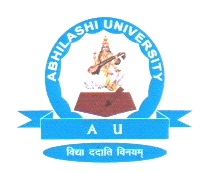 ABHILASHI UNIVERSITYCHAILCHOWK (CHACHYOT) DISTT. MANDI (H.P.) 175028      PH: 01907-250407, 01907-250408, 9418006520, 9816700520, 9816005139Head of Department:-Chairman if H.O.D. is not a Professor then Dean of Faculty will be the ChairmanProf. Gopal Garg,DeanChairmanAll Professors of the subject concerned-MemberOne Associate Professor of the subject concerned on the basis of seniority by rotation for two years.Dr. Sachin GoyalMemberOne Assistant Professor of the subject concerned on the basis of seniority by rotation for two years.Mrs. Shivali SinglaMember